注销社会保险缴费登记表办费联系人：                               联系方式（手机号码）：说明：本表一式两份，税务机关留存一份，用人单位留存一份。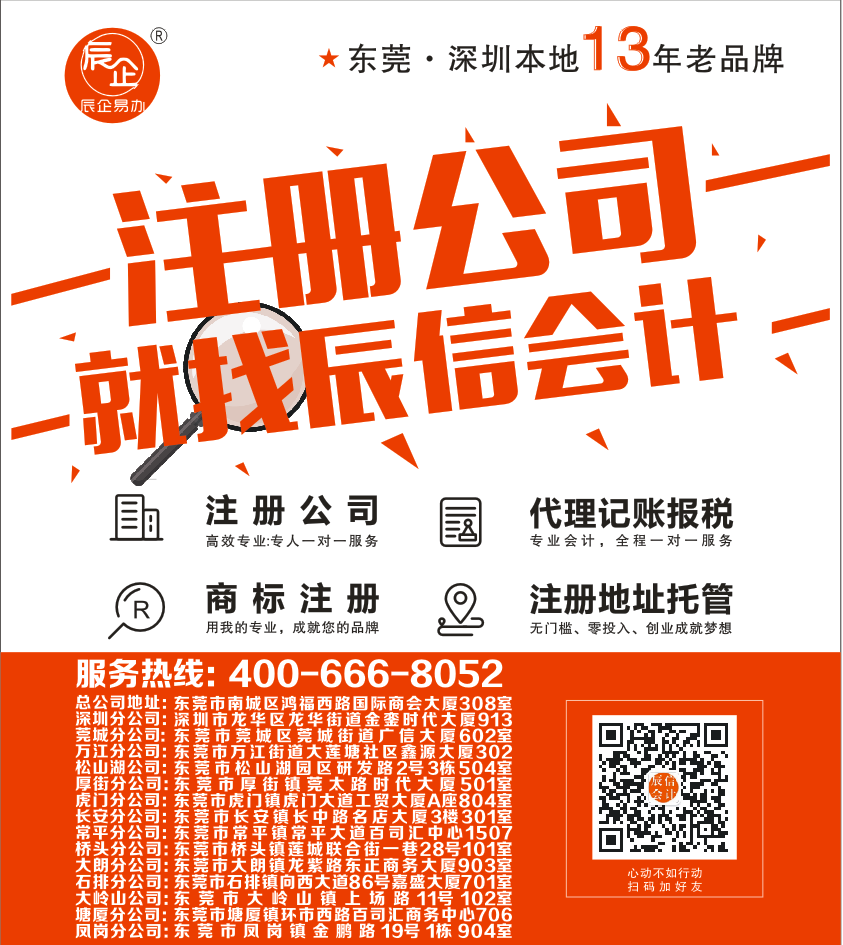 用人单位名称用人单位名称统一社会信用代码/纳税人识别号用人单位名称用人单位名称单位社保号法定代表人(负责人)法定代表人(负责人)经营地址是否减员是否减员   是□        否□ 是否清欠 是□        否□注销原因注销原因用人单位（盖章）：                                                       年    月    日用人单位（盖章）：                                                       年    月    日用人单位（盖章）：                                                       年    月    日用人单位（盖章）：                                                       年    月    日用人单位（盖章）：                                                       年    月    日税务机关审批意见税务机关盖章 年   月  日税务机关盖章 年   月  日税务机关盖章 年   月  日税务机关盖章 年   月  日